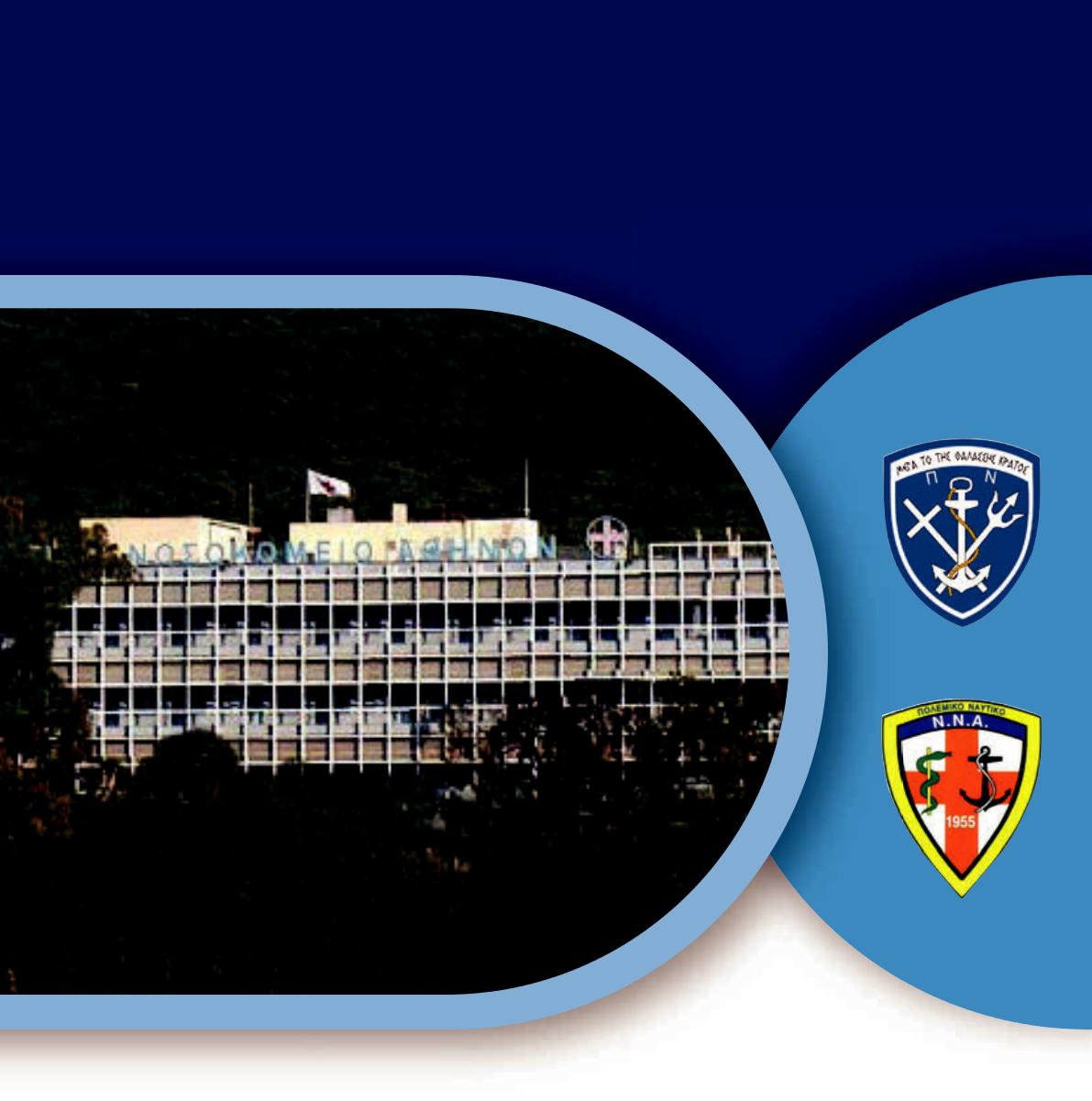 ΝΑΥΤΙΚΟ ΝΟΣΟΚΟΜΕΙΟ ΑΘΗΝΩΝΟργάνωσηNαυτικό Nοσοκομείο ΑθηνώνΠΟΛΥΘΕΜΑΤΙΚΗ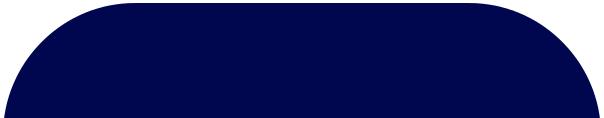 ΠΑΡΑΚΟΛΟΥΘΗΣΗ ΠΟΛΥΘΕΜΑΤΙΚΗΣ ΗΜΕΡΙΔΑΣ ΠΟΥ ΟΡΓΑΝΩΣΕ ΤΟ ΝΑΥΤΙΚΟ ΝΟΣΟΚΟΜΕΙΟ ΑΘΗΝΩΝ (ΝΝΑ) ΣΤΟ ΠΟΛΕΜΙΚΟ ΜΟΥΣΕΙΟ ΑΘΗΝΩΝ ΑΠΟ ΤΑ ΤΜΗΜΑΤΑ «ΒΟΗΘΟΣ ΒΡΕΦΟΝΗΠΙΟΚΟΜΩΝ» & «ΒΟΗΘΟΣ ΝΟΣΗΛΕΥΤΙΚΗΣ ΓΕΝΙΚΗΣ ΝΟΣΗΛΕΙΑΣ» -  Β1΄ ΕΞΑΜΗΝΟ ΧΕΙΜΕΡΙΝΟ 2019Α ΤΟΥ ΔΙΕΚ ΑΓΙΩΝ ΑΝΑΡΓΥΡΩΝ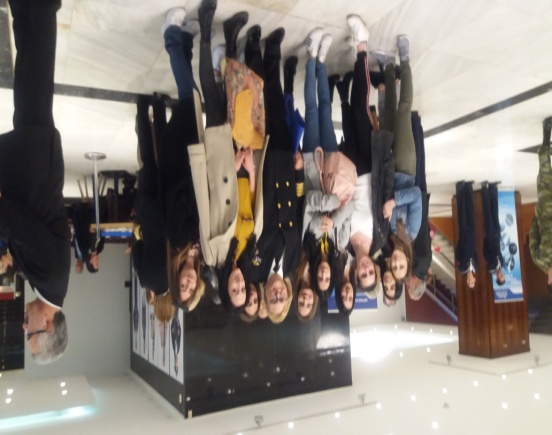 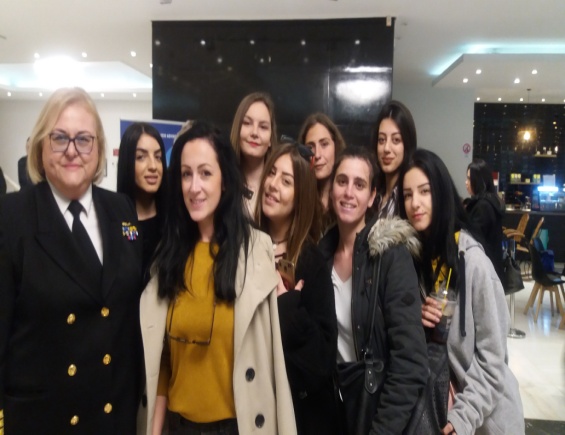 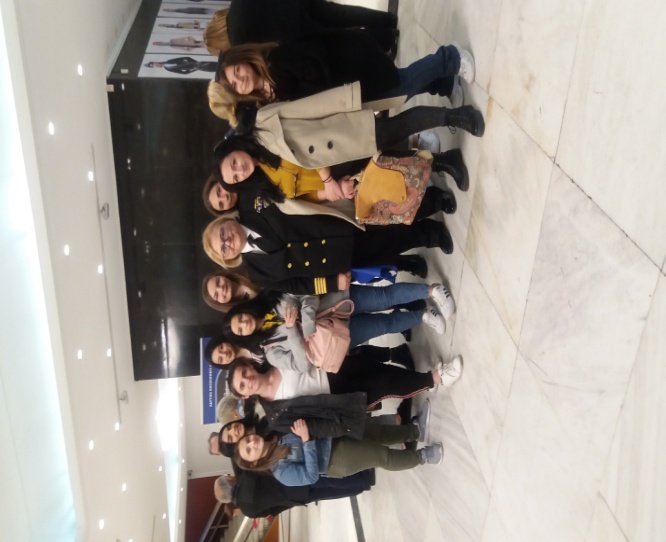 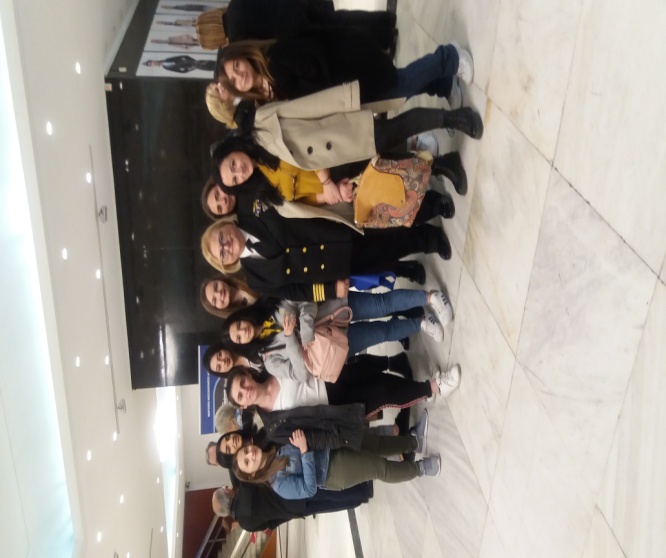                                                                    ΟΙ ΕΚΠΑΙΔΕΥΤΡΙΕΣ ΑΝΑΣΤΟΠΟΥΛΟΥ ΚΩΝΣΤΑΝΤΙΝΑ                                                     ΖΑΧΑΡΟΓΙΑΝΝΗ ΕΥΓΕΝΙΑ                                                       ΦΑΣΟΥΛΗ ΜΙΚΑΕΛΑ                                                      ΠΥΡΓΑ ΜΑΡΙΑ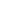 ΗΜΕΡΙΔΑ15ΠΟΛΕΜΙΚΟ ΜΟΥΣΕΙΟ ΑΘΗΝΩΝ15ΤΕΛΙΚΟ ΠΡΟΓΡΑΜΜΑΜΑΡΤΙΟΥΤΕΛΙΚΟ ΠΡΟΓΡΑΜΜΑΔΩΡΕΑΝ ΣΥΜΜΕΤΟΧΗ2019